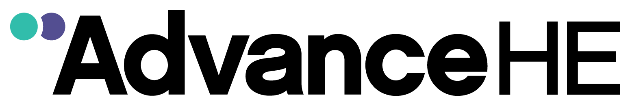 FellowshipSupporting Statement TemplateSupporting StatementPlease provide your statement to support the applicant’s submission for Fellow in the following section. You are required to comment on the applicant’s recent higher education practice, providing examples to support your statement wherever possible. In completing this supporting statement you are confirming that you have read the Advance HE guidance for referees. In addition to Descriptor 2 criteria, as a guide, it is important that you comment on the following in your supporting statement: your own experience of the applicant’s recent HE practice;if you have been involved in peer observation of the applicant’s teaching and/or support of learning, please draw on examples from this;any good or innovative practice and/or contribution to developments by the applicant in teaching and/or supporting learning within his/her discipline as appropriate;your perspective on the practical examples provided within the application to illustrate the requirements of Fellow.Two sides of A4 will normally be sufficient for this category of Fellowship.Contact usfellowship@advance-he.ac.uk+44 (0)1904 717683  or  +44 (0)1904 717664https://www.advance-he.ac.uk/fellowship  @AdvanceHE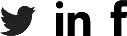 Advance HE enables excellence in higher education, helping it shape its future. Within the UK and globally, Advance HE supports institutions in the areas of excellence in education, transformative leadership, equity and inclusion and effective governance. This is delivered through membership benefits (including accreditation of teaching, equality charters, research, knowledge and resources), programmes and events, Fellowships, awards, consultancy and enhancement services and student surveys.©2020 Advance HE. All rights reserved.No part of this document may be reproduced or transmitted in any form or by any means, electronic or mechanical, including photocopying, recording, or any storage and retrieval system without the prior written permission of the copyright owner. It is solely for use by Advance HE's accredited member institutions and direct fellowship applicants. As such, provided that due acknowledgment is given to Advance HE:Advance HE's accredited member institutions are permitted to use and adapt this document solely for the use of their Advance HE accredited provision; andDirect Fellowship applicants may download this document for the purpose of making and submitting an application for Fellowship to Advance HEAdvance HE is a company limited by guarantee registered in England and Wales no. 04931031. Registered as a charity in England and Wales no.1101607. Registered as a charity in Scotland no. SC043946. Advance HE words and logo should not be used without our permission. VAT registered no. GB 152 1219 50To request copies of this report in large print or in a different format, please contact the Marketing and Communications Team at Advance HE: +44 (0) 3300 416201 or publications@advance-he.ac.uk Your NameInstitution/organisation/otherJob TitleEmail addressYour Fellowship Status (if appropriate)Relationship to ApplicantHow long have you worked with the applicant (insert dates)DeclarationIn submitting your supporting statement, you are confirming that the applicant’s submission relates to their higher education professional practice and that your statement is your own work and has been written specifically for this applicant. If the professional integrity of the supporting statement is in question it will not be accepted.I confirm that I have read and agree with the declaration above: Date: